豊かな生活を創るアイデアバッグ製作レポート都道府県名ふりがな学校名　ふりがな生徒名　　　　　　　　　（　　）年<製作テーマ(入れるもの)<製作テーマ(入れるもの)<製作テーマ(入れるもの)<作品PR>自分や家族の生活を豊かにする視点私にとってのものづくりの視点衣服の再利用の工夫の視点（どの部分をどのように活用するか）<作品PR>自分や家族の生活を豊かにする視点私にとってのものづくりの視点衣服の再利用の工夫の視点（どの部分をどのように活用するか）<作品PR>自分や家族の生活を豊かにする視点私にとってのものづくりの視点衣服の再利用の工夫の視点（どの部分をどのように活用するか）<材料と分量>＊使用する材料はすべて個数も記入　布の材質・種類・容量等も具体的に記入<出来上がり予想図>＊ポイントになるところがわかるようにバッグの前後(横)など角度を変えて記入<材料と分量>＊使用する材料はすべて個数も記入　布の材質・種類・容量等も具体的に記入<出来上がり予想図>＊ポイントになるところがわかるようにバッグの前後(横)など角度を変えて記入<材料と分量>＊使用する材料はすべて個数も記入　布の材質・種類・容量等も具体的に記入<出来上がり予想図>＊ポイントになるところがわかるようにバッグの前後(横)など角度を変えて記入<活用部分と型紙配置図(型紙は必要な枚数を記入) >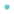 <活用部分と型紙配置図(型紙は必要な枚数を記入) ><活用部分と型紙配置図(型紙は必要な枚数を記入) ><製作工程><製作工程><製作工程>